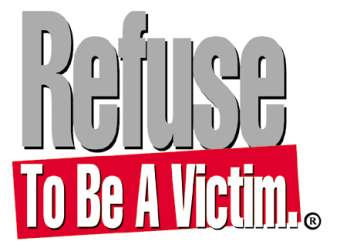   Certified InstructorSincerely,(Your name)Refuse To Be A Victim® Certified Instructor(Insert Email)(Insert Phone Number)